Административная процедура 1.1.28.ЗАЯВЛЕНИЕо разрешении предоставления жилого помещения (его частей) по договору найма жилого помещения частного жилищного фонда или договору аренды жилого помещения, построенного (реконструированного) или приобретенного с привлечением льготного кредита либо построенного (реконструированного) с использованием субсидии на уплату части процентов за пользование кредитом (субсидии на уплату части процентов за пользование кредитом и субсидии на погашение основного долга по кредиту), выданным банками на их строительство (реконструкцию) в установленном порядкеПрошу разрешить предоставление двухкомнатной квартиры, расположенной по адресу: Гродненская область, г.п. Зельва, ул. Железнодорожной, д. 4, кв. 31 и построенной с привлечением льготного кредита, выданного банком на  строительство в установленном порядке, по договору найма жилого помещения частного жилищного фонда, в  связи с переездом в иной населенный пункт.К заявлению прилагаю документы:01.09.2015										И.И. Иванова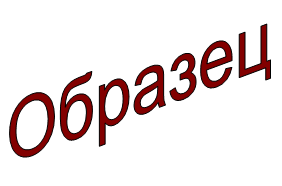 Зельвенский районный исполнительный комитетИвановой Инны Ивановнызарегистрированной по месту жительства г.п. Зельва, ул. Советская, д.20, кв. 2паспорт КН 1730123идентификационный номер4040578К029РВ0выдан Зельвенским районным отделом внутренних дел Гродненской области, 13.06.2008тел. +375 ХХ ХХХ-ХХ-ХХ